NO REFUNDSNO HAYDEVOLUCIONESGift cardsavailable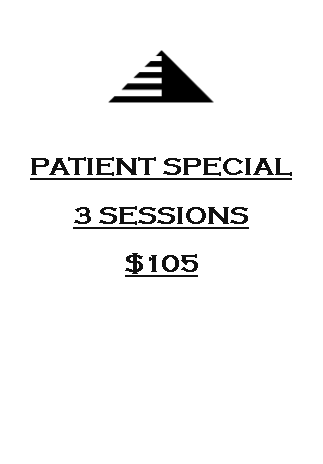 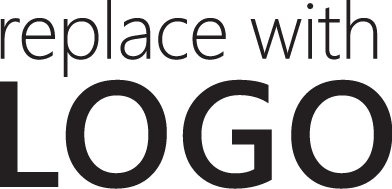 